Publicado en Donostia - San Sebastián el 01/07/2020 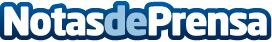 La trainera Donostiarra homenajeará a las enfermeras esta temporadaLuciendo el logotipo del Colegio Oficial de Enfermería de Gipuzkoa (COEGI) en los remos del patrón y patrona de las tres traineras del Club Kaiarriba-DonostiarraDatos de contacto:COLEGIO DE ENFERMERÍA DE GIPUZKOA Comunicación943223750Nota de prensa publicada en: https://www.notasdeprensa.es/la-trainera-donostiarra-homenajeara-a-las Categorias: Medicina Sociedad País Vasco Nautica Otros deportes http://www.notasdeprensa.es